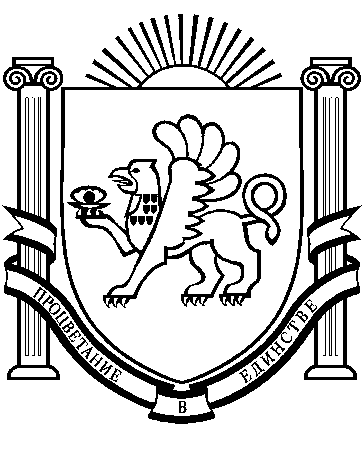 РЕСПУБЛИКА    КРЫМ                                                                                  РАЗДОЛЬНЕНСКИЙ    РАЙОН                                                                                              БОТАНИЧЕСКИЙ   СЕЛЬСКИЙ СОВЕТВнеочередное 8 - е заседание II созываРЕШЕНИЕ15 апреля 2016 года                     с. Ботаническое                                   № 74В соответствии с Федеральным законом от 06 октября 2003  № 131-ФЗ «Об общих принципах организации местного самоуправления в Российской Федерации», Законом Республики Крым от 21.08.2014 № 54-ЗРК   «Об основах местного самоуправления в Республике Крым», Уставом муниципального образования Ботаническое сельское поселение Раздольненского района Республики Крым, заслушав отчет председателя постоянной комиссии по сельскому хозяйству, охране окружающей среды, промышленности, транспорту, связи, жилищно-коммунальному хозяйству, социальной политике, кадровой	 политике и местному самоуправлению Попиль В.Н. о работе комиссии в 2019 году,  Ботанический сельский  совет Р Е Ш И Л:1. Утвердить отчет председателя постоянной комиссии по сельскому хозяйству, охране окружающей среды, промышленности, транспорту, связи, жилищно-коммунальному хозяйству, социальной политике, кадровой политике и местному самоуправлению Попиль В.Н. (прилагается).2. Признать деятельность постоянной комиссии по  сельскому хозяйству, охране окружающей среды, промышленности, транспорту, связи, жилищно-коммунальному хозяйству, социальной политике, кадровой	 политике и местному самоуправлению в  2019 году  удовлетворительной.3. Настоящее решение вступает в силу со дня подписания.4.Решение опубликовать на официальном сайте администрации Ботанического сельского поселения (http://admbotanika.ru).Председатель Ботанического сельскогосовета – глава администрации Ботаническогосельского поселения 						          М.А. ВласевскаяПриложение							к решению 8-го заседания							Ботанического сельского совета II созыва от 10.03.2020 № 74Отчетпредседателя комиссии  постоянной комиссии по сельскому хозяйству, охране окружающей среды, промышленности, транспорту, связи, жилищно-коммунальному хозяйству, социальной политике, кадровой	 политике и местному самоуправлениюКомиссия Ботанического сельского  по сельскому хозяйству, охране окружающей среды, промышленности, транспорту, связи, жилищно-коммунальному хозяйству, социальной политике, кадровой	 политике и местному самоуправлению (далее - комиссия) была создана решением 2-й сессии II созыва Ботанического сельского совета  № 1 от 03.10.2019 года. В состав комиссии вошли 4 депутата Ботанического сельского совета:Председатель - Попиль В.Н.Секретарь - Терещук Г.Д.Члены комиссии: - Красицкий Г.М., Бабич С.М.Основное направление деятельности комиссии: проведение заседаний комиссии по предварительному рассмотрению вопросов, выносимых на заседания Ботанического сельского совета на основании плана работы комиссии, подготовка и разработка нормативных правовых актов, внесение изменений в ранее принятые нормативные правовые акты, осуществление контроля за вопросами ведения комиссии.  В 2019 году проведено 5 заседаний комиссии, на которых были рассмотрены следующие вопросы:1.О передаче недвижимого и движимого  имущества  из муниципальной собственности муниципального  унитарного  предприятия «Жилищно-коммунальное  хозяйства «Родник»  в  муниципальную собственность администрации  Ботанического сельского  поселения.2.О внесении изменений в Правила благоустройства и санитарного содержания территории Ботанического сельского поселения, утвержденные решением 18 сессии 1 созыва Ботанического сельского совета № 5 от 17.04.2015.3.О внесении изменений в решение от 15.12.2014 № 1 «О рассмотрении проекта Устава Ассоциации «Совета муниципальных образований Республики Крым» и участия муниципального образования Ботаническое сельское поселение Раздольненского района Республики Крым в деятельности Совета муниципальных образований Республики Крым».4.О внесении изменений в Правила благоустройства и санитарного содержания территории Ботанического сельского поселения, утвержденные решением 18 сессии 1 созыва Ботанического сельского совета № 5 от 17.04.2015.5.О проекте решения «О внесение изменений в Решение 14-го заседания 1 созыва Ботанического сельского совета Раздольненского района Республики Крым от 25.02.2015 г. № 7 «Об утверждении Положения о комиссии и состава комиссии по установлению стажа муниципальной службы муниципальным служащим Администрации Ботанического сельского поселения».6.О внесение изменений в Решение 14-го заседания 1 созыва Ботанического сельского совета Раздольненского района Республики Крым от 25.02.2015 г. № 7 «Об утверждении Положения о комиссии и состава комиссии по установлению стажа муниципальной службы муниципальным служащим Администрации Ботанического сельского поселения.7. «Об утверждении стоимости услуг по погребению на территории муниципального образования Ботаническое сельское поселение Раздольненского района Республики  Крым».8.Об утверждении плана мероприятий по профилактике правонарушенийна территории  Ботанического сельского поселения на 2020 год.9.Об утверждении Перечня направлений и видов общественных работ, имеющих социальное значение для Ботанического сельского поселения в 2020 году. Вся работа комиссии проводится в соответствии с Федеральным законом от 6 октября 2003г. № 131-ФЗ  «Об общих принципах организации местного самоуправления в Российской Федерации», другими  законами Российской Федерации и Республики Крым, Уставом муниципального образования Ботаническое сельское поселение Раздольненского района Республики Крым, Регламентом Ботанического сельского совета, Положением о постоянных комиссиях Ботанического совета.Председатель комиссии:                                                     Попиль В.Н. Об утверждении отчета председателя постоянной комиссии  Ботанического сельского совета II созыва по  по сельскому хозяйству, охране окружающей среды, промышленности, транспорту, связи, жилищно-коммунальному хозяйству, социальной политике, кадровой	 политике и местному самоуправлению о результатах деятельности комиссии за 2019 год